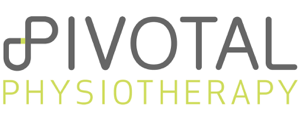 PIVOTAL SPONSORED ATHLETE PROGRAMPivotal Sponsored Athlete program applicationPlease complete the following application and email to erino@pivotalphysio.com or submit in person to the clinic (attn: Erin) (201, 11936 104ave) between the hours of 7:00am-7:00pm by May 31, 2017How to fill this out:If you have the compatible software, you can directly fill out this PDF form using your Adobe Acrobat ReaderPrint and scanPrint and take a good quality photo of your completed form (we must be able to clearly read your text) Copy and paste the text into a word document (as long as all required headings are included)NAME:DOB (MM/DD/YYYY): 			GENDER: PHONE: 					EMAIL: ADDRESS: DO YOU USE SOCIAL MEDIA? YES ☐ NO ☐ if yes, please specify:  ☐ FACEBOOK   ☐ INSTAGRAM           								☐ TWITTER    ☐ ☐ PERSONAL WEBSITE/BLOG             ☐ OTHER: I AM PLANNING ON REGISTERING FOR THE:  ☐ MEC EDMONTON TRIATHLON (August 26, 2017)						      ☐ MEC WALL BREAKER MARATHON (September 10, 2017)DO YOU HAVE ANY LIMITATIONS TO SCHEDULING SESSIONS (Work, Hobbies, Family, Transportation)?   YES ☐ NO ☐ if yes, please specify:PLEASE ANSWER THE FOLLOWING QUESTIONS:	PLEASE DECRIBE YOUR PREVIOUS RUNNING EXPERIENCE (S). HAVE YOU COMPLETED ANY RACES (5K, 12K, 1/2MARATHON, FULL MARATHON)?WHY DO YOU WANT TO RACE IN THE MEC EDMONTON TRIATHLON/MEC WALL BREAKERS MARATHON?WHAT HAS YOUR TRAINING FOR THE MEC EDMONTON TRIATHLON/MEC WALL BREAKERS MARATHON CONSISTED OF UP TO NOW?WHAT ARE YOUR GOALS FOR THE MEC EDMONTON TRIATHLON/MEC WALL BREAKERS MARATHON?WHAT ARE YOUR ACTIVE PASSIONS AND THE THINGS THAT INSPIRE YOU?WHAT ARE YOUR GOALS AND AMBITIONS FOR THE REST OF THE YEAR?IS THERE ANYTHING ELSE YOU WOULD LIKE US TO KNOW ABOUT YOU?Thank you for taking the time to complete this application. The successful candidates will be contacted on/after June 12, 2017